7. javni razpis za aktivnost Dela za odpravo škode in obnovo gozda iz PRP 2014-2020IZJAVE IN PRILOGE PRIJAVNEGA OBRAZCA(VZOREC)Izjave vlagatelja (vlagatelj v aplikaciji izpolni izjave):1. da sem/smo seznanjen(a)/i s pogoji in obveznostmi iz 7. javnega razpis za aktivnost Dela za odpravo škode in obnovo gozda iz PRP 2014-2020, ki je bil objavljen v Uradnem listu RS dne 7. 6. 2024, s podpisom soglašam/o, da Agencija RS za kmetijske trge in razvoj podeželja preveri podatke iz te izjave, podatke, ki jih ne more preveriti iz uradnih evidenc, bom/o na zahtevo Agencije RS za kmetijske trge in razvoj podeželja posredoval/i sam/i. (vsi upravičenci).2. da dovoljujem/o uporabo osebnih podatkov in podatkov, ki štejejo za davčno tajnost iz uradnih evidenc (vsi upravičenci).PRILOGE, DOKAZILA, IZJAVE, POTRDILAOdločba Zavoda za gozdove Slovenije za izvedbo del (Priloga 1) Zapisnik Zavoda za gozdove Slovenije o prevzemu izvedenih del (Priloga 2) Overjena soglasja solastnikov, če je posamezna gozdna parcela v solastnini (Priloga 3) Pisno pooblastilo za zastopanje, če upravičenca zastopa pooblaščenec (Priloga 4) Izjava lastnika gozda za fizične osebe (razen s.p.) (Priloga 5) Izjava lastnika gozda za pravne osebe in s.p. (Priloga 6) Računi za izvedena dela odprave škode in obnove gozda (velja za fizične osebe razen s.p.) (Priloga 7)Odločba Zavoda za gozdove Slovenije za izvedbo del Odločba Zavoda za gozdove Slovenije za izvedbo del, ki je bila izdana na podlagi 17. ali 29. člena Zakona o gozdovih (Uradni list RS, št. 30/93, 56/99 – ZON, 67/02, 110/02 – ZGO-1, 115/06 – ORZG40, 110/07, 106/10, 63/13, 101/13 – ZDavNepr, 17/14, 24/15, 9/16 – ZGGLRS, 77/16 in 78/23 - ZUNPEOVE). Navodilo: Vlagatelj odločbo ZGS skenira (oblika PDF) in pripne v aplikacijo.Zapisnik Zavoda za gozdove Slovenije o prevzemu izvedenih del Zapisnik o prevzemu izvedenih del izdela Zavod za gozdove Slovenije v skladu s predpisanim obrazcem. Iz zapisnikov o prevzemu izvedenih del mora biti razvidno, ali gre za prevzem del za žledolom (Sklop A) ali vetrolom v letu 2017 (Sklop B) ali prenamnožene populacije podlubnikov (Sklop C) ali vetrolom v letu 2018 (Sklop D).Navodilo: Vlagatelj Zapisnik o prevzemu izvedenih del skenira (oblika PDF) in pripne v aplikacijo.Prevzem izdelal:_____________________________                                                  Datum: ________________Podpis lastnika oziroma pooblaščenca:_______________________                          Datum: ________________Overjena soglasja solastnikov, če je posamezna gozdna parcela v solastniniNavodilo: Če vlagatelj na gozdni parceli nima več kot 50 odstotnega deleža v lasti, mora pridobiti soglasja od solastnikov, katerih deleži skupno predstavljajo več kot 50 odstotkov vseh deležev. Soglasja morajo biti overjena na upravni enoti. Vlagatelj overjena soglasja skenira (oblika PDF) in pripne v aplikacijo.Spodaj podpisani ime in priimek oz. firma:_______________________________________________________naslov oz.sedež:____________________________________________________________pošta:_____________________________________________________________________soglašam, daime in priimek oz. firma:_______________________________________________________naslov oz. sedež:___________________________________________________________pošta:_____________________________________________________________________vlaga vlogo za izplačilo sredstev za aktivnost Dela za odpravo škode in obnovo gozda, ki je bil poškodovan po naravni nesreči iz podukrepa Preprečevanje in odprava škode v gozdovih zaradi gozdnih požarov ter naravnih nesreč in katastrofičnih dogodkov Programa razvoja podeželja Republike Slovenije za obdobje 2014–2020, ter za ta dela tudi prejme sredstva na svoj transakcijski račun.Datum:______________________                      Podpis soglasodajalca:________________Pisno pooblastilo za zastopanje, če upravičenca zastopa pooblaščenecNavodilo: Pooblaščenec skenira vsa pooblastila (oblika PDF) in jih pripne v aplikacijo.Izjava lastnika gozda za fizične osebe (razen s.p.)Navodilo: Vlagatelj izpolni izjavo, jo skenira (oblika PDF) in pripne v aplikacijo.IZJAVA LASTNIKA GOZDA ZA FIZIČNE OSEBE (RAZEN S. P.) – SKLOPA A (ŽLEDOLOM) IN C (PODLUBNIKI)Podpisani ________________________________________________________                                                                 (ime in priimek)________________________________________________________________izjavljam, da                                                                    (naslov)sem za iste upravičene stroške prejel sredstva na podlagi uredbe, ki ureja ukrepe za sanacijo in obnovo gozda po naravni nesreči žledu med 30. januarjem in 10. februarjem 2014 iz Programa razvoja podeželja Republike Slovenije za obdobje 2014–2020, sredstva na podlagi uredbe, ki ureja ukrepe za sanacijo in obnovo gozda po naravni nesreči vetrolomu iz Programa razvoja podeželja Republike Slovenije za obdobje 2014–2020, nacionalna sredstva ali sredstva iz zavarovalnih polic in bi ta lahko presegala 100 % upravičenih stroškov ali sem prejel materialna sredstva ali so bila v mojem gozdu izvedena dela za sanacijo gozda;                                             DA                                           NE                  (ustrezno obkroži)Če ste obkrožili DA, je treba izpolniti ta del:Od 30. januarja 2014 sem prejel denarna, materialna sredstva ali izvedena dela za sanacijo svojega gozda zaradi žledoloma in zaradi napada prenamnoženih populacij podlubnikov kot posledica žledoloma: (ustrezno obkroži)iz proračuna Republike Slovenije – državne pomoči, od dobrodelne organizacije___________________,od Taborniške zveze Slovenije,od Občine___________________,drugo____________________.Svoj gozd imam odškodninsko zavarovan pri Zavarovalnici __________________ na podlagi zavarovalne police št.________________; sem v osebnem stečaju (žledolom);                                            DA                                           NE                  (ustrezno obkroži)Če ste obkrožili DA, je treba ustrezno obkrožiti:osebni stečaj je bil razglašen po 30. januarju 2014 zaradi žledoloma,v osebnem stečaju sem bil že pred 30. januarjem 2014,osebni stečaj je bil razglašen po 30. januarju 2014 iz drugih razlogov;sem v osebnem stečaju (podlubniki);                                            DA                                           NE                  (ustrezno obkroži)Če ste obkrožili DA, je treba ustrezno obkrožiti:osebni stečaj je bil razglašen po 15. maju 2015 zaradi napada prenamnoženih populacij podlubnikov kot posledica žledoloma,v osebnem stečaju sem bil že pred 15. majem 2015,osebni stečaj je bil razglašen po 15. maju 2015 iz drugih razlogov;imam neporavnani nalog za izterjavo na podlagi predhodnega sklepa Evropske komisije, v katerem je pomoč razglasila za nezakonito in nezdružljivo v skladu z notranjim trgom iz točke (a) četrtega odstavka 1. člena Uredbe Komisije (EU) 2022/2472 z dne 14. decembra 2022 o razglasitvi nekaterih vrst pomoči v kmetijskem in gozdarskem sektorju ter na podeželju za združljive z notranjim trgom z uporabo členov 107 in 108 Pogodbe o delovanju Evropske unije (UL L št. 327 z dne 21. 12. 2022, str. 1), zadnjič spremenjene z Uredbo Komisije (EU) 2023/2607 z dne 22. novembra 2023 o popravku Uredbe (EU) 2022/2472 o razglasitvi nekaterih vrst pomoči v kmetijskem in gozdarskem sektorju ter na podeželju za združljive z notranjim trgom z uporabo členov 107 in 108 Pogodbe o delovanju Evropske unije (UL L, 2023/2607, z dne 23.11.2023);                                            DA                                           NE                  (ustrezno obkroži)imam do 50 evrov zapadlih davčnih obveznosti do države.                                            DA                                           NE                  (ustrezno obkroži)S podpisom soglašam, da Agencija Republike Slovenije za kmetijske trge in razvoj podeželja (ARSKTRP) ali Zavod za gozdove Slovenije (ZGS) preveri podatke iz te izjave. Podatke, ki jih ne moreta preveriti iz uradnih evidenc, bom na zahtevo ARSKTRP ali ZGS posredoval sam.IZJAVA LASTNIKA GOZDA ZA FIZIČNE OSEBE (RAZEN S. P.) – SKLOP B (VETROLOM 2017) IN SKLOP D (VETROLOM 2018)Podpisani ________________________________________________________                                                                 (ime in priimek)________________________________________________________________izjavljam, da                                                                    (naslov)sem za iste upravičene stroške prejel sredstva na podlagi uredbe, ki ureja ukrepe za sanacijo in obnovo gozda po naravni nesreči vetrolomu iz Programa razvoja podeželja Republike Slovenije za obdobje 2014–2020, sredstva na podlagi uredbe, ki ureja ukrepe za sanacijo in obnovo gozda po naravni nesreči žledu med 30. januarjem in 10. februarjem 2014 iz Programa razvoja podeželja Republike Slovenije za obdobje 2014–2020, nacionalna sredstva ali sredstva iz zavarovalnih polic in bi ta lahko presegala 100 % upravičenih stroškov, ali sem prejel materialna sredstva ali so bila v mojem gozdu izvedena dela za sanacijo gozda;                                             DA                                           NE                  (ustrezno obkroži)Če ste obkrožili DA, je treba izpolniti ta del:Od 13. decembra 2017 sem prejel denarna, materialna sredstva ali izvedena dela za sanacijo svojega gozda zaradi vetroloma: (ustrezno obkroži)iz proračuna Republike Slovenije – državne pomoči, od dobrodelne organizacije___________________,od Taborniške zveze Slovenije,od Občine___________________,drugo____________________.Svoj gozd imam odškodninsko zavarovan pri Zavarovalnici __________________ na podlagi zavarovalne police št.________________; sem v osebnem stečaju (vetrolom med 11. in 13. decembrom 2017);                                            DA                                           NE                  (ustrezno obkroži)Če ste obkrožili DA, je treba ustrezno obkrožiti:osebni stečaj je bil razglašen po 13. decembru 2017 zaradi vetroloma v letu 2017,v osebnem stečaju sem bil že pred 13. decembrom 2017,osebni stečaj je bil razglašen po 13. decembru 2017 iz drugih razlogov;sem v osebnem stečaju (vetrolom med 29. in 30. oktobrom 2018);                                            DA                                           NE                  (ustrezno obkroži)Če ste obkrožili DA, je treba ustrezno obkrožiti:osebni stečaj je bil razglašen po 30. oktobru 2018 zaradi vetroloma v letu 2018,v osebnem stečaju sem bil že pred 30. oktobrom 2018,osebni stečaj je bil razglašen po 30. oktobru 2018 iz drugih razlogov;imam neporavnani nalog za izterjavo na podlagi predhodnega sklepa Evropske komisije, v katerem je pomoč razglasila za nezakonito in nezdružljivo v skladu z notranjim trgom iz točke (a) četrtega odstavka 1. člena Uredbe Komisije (EU) 2022/2472 z dne 14. decembra 2022 o razglasitvi nekaterih vrst pomoči v kmetijskem in gozdarskem sektorju ter na podeželju za združljive z notranjim trgom z uporabo členov 107 in 108 Pogodbe o delovanju Evropske unije (UL L št. 327 z dne 21. 12. 2022, str. 1), zadnjič spremenjene z Uredbo Komisije (EU) 2023/2607 z dne 22. novembra 2023 o popravku Uredbe (EU) 2022/2472 o razglasitvi nekaterih vrst pomoči v kmetijskem in gozdarskem sektorju ter na podeželju za združljive z notranjim trgom z uporabo členov 107 in 108 Pogodbe o delovanju Evropske unije (UL L, 2023/2607, z dne 23.11.2023);                                            DA                                           NE                  (ustrezno obkroži)imam do 50 eurov zapadlih davčnih obveznosti do države;                                            DA                                           NE                  (ustrezno obkroži)S podpisom soglašam, da Agencija Republike Slovenije za kmetijske trge in razvoj podeželja (ARSKTRP) ali Zavod za gozdove Slovenije (ZGS) preveri podatke iz te izjave. Podatke, ki jih ne moreta preveriti iz uradnih evidenc, bom na zahtevo ARSKTRP ali ZGS posredoval sam.Izjava lastnika gozda za pravne osebe in s.p.Navodilo: Vlagatelj izpolni izjavo, jo skenira (oblika PDF) in pripne v aplikacijo.IZJAVA LASTNIKA GOZDA ZA PRAVNE OSEBE IN S.P. – SKLOPA A (ŽLEDOLOM) IN C (PODLUBNIKI)Podpisani ________________________________________________________                                                                 (firma)________________________________________________________________izjavljamo, da                                                                    (sedež)smo za iste upravičene stroške prejeli sredstva na podlagi uredbe, ki ureja ukrepe za sanacijo in obnovo gozda po naravni nesreči žledu med 30. januarjem in 10. februarjem 2014 iz Programa razvoja podeželja Republike Slovenije za obdobje 2014–2020, sredstva na podlagi uredbe, ki ureja ukrepe za sanacijo in obnovo gozda po naravni nesreči vetrolomu iz Programa razvoja podeželja Republike Slovenije za obdobje 2014–2020, nacionalna sredstva ali sredstva zavarovalnih polic in bi ta lahko presegala 100 % upravičenih stroškov ali smo prejeli materialna sredstva ali so bila v našem gozdu izvedena dela za sanacijo gozda;                                            DA                                           NE                  (ustrezno obkroži)Če ste obkrožili DA je treba izpolniti ta del:Od 30. januarja 2014 smo prejeli denarna, materialna sredstva ali izvedena dela za sanacijo svojega gozda zaradi žledoloma in zaradi napada prenamnoženih populacij podlubnikov kot posledica žledoloma: (ustrezno obkroži)iz proračuna Republike Slovenije – državne pomoči, od dobrodelne organizacije___________________,od Taborniške zveze Slovenije,od Občine___________________,drugo____________________.Svoj gozd imamo odškodninsko zavarovan pri Zavarovalnici __________________ na podlagi zavarovalne police št.________________; smo podjetje v težavah, kot je opredeljeno v 59. točki 2. člena Uredbe Komisije (EU) 2022/2472 z dne 14. decembra 2022 o razglasitvi nekaterih vrst pomoči v kmetijskem in gozdarskem sektorju ter na podeželju za združljive z notranjim trgom z uporabo členov 107 in 108 Pogodbe o delovanju Evropske unije (UL L št. 327 z dne 21. 12. 2022, str. 1), zadnjič spremenjene z Uredbo Komisije (EU) 2023/2607 z dne 22. novembra 2023 o popravku Uredbe (EU) 2022/2472 o razglasitvi nekaterih vrst pomoči v kmetijskem in gozdarskem sektorju ter na podeželju za združljive z notranjim trgom z uporabo členov 107 in 108 Pogodbe o delovanju Evropske unije (UL L, 2023/2607, z dne 23.11.2023) (v nadaljnjem besedilu: Uredba 2022/2472/EU), (žledolom);                                            DA                                           NE                  (ustrezno obkroži)Če ste obkrožili DA, je treba ustrezno obkrožiti:podjetje v težavah smo postali po 30. januarju 2014 zaradi žledoloma,podjetje v težavah smo bili že pred 30. januarjem 2014,podjetje v težavah smo postali po 30. januarju 2014 iz drugih razlogov;smo podjetje v težavah, kot je opredeljeno v 59. točki 2. člena Uredba 2022/2472/EU (podlubniki);                                            DA                                           NE                  (ustrezno obkroži)Če ste obkrožili DA, je treba ustrezno obkrožiti:podjetje v težavah smo postali po 15. maju 2015 zaradi napada prenamnoženih populacij podlubnikov kot posledica žledoloma,podjetje v težavah smo bili že pred 15. majem 2015,podjetje v težavah smo postali po 15. maju 2015 iz drugih razlogov;imamo neporavnani nalog za izterjavo na podlagi predhodnega sklepa Evropske komisije, v katerem je pomoč razglasila za nezakonito in nezdružljivo v skladu z notranjim trgom iz točke (a) četrtega odstavka 1. člena Uredbe 2022/2472/EU;                                            DA                                           NE                  (ustrezno obkroži) imamo do 50 evrov zapadlih davčnih obveznosti do države.                                            DA                                           NE                  (ustrezno obkroži)S podpisom soglašamo, da Agencija Republike Slovenije za kmetijske trge in razvoj podeželja (ARSKTRP) ali Zavod za gozdove Slovenije (ZGS) preveri podatke iz te izjave. Podatke, ki jih ne moreta preveriti iz uradnih evidenc, bomo na zahtevo ARSKTRP ali ZGS posredovali sami.IZJAVA LASTNIKA GOZDA ZA PRAVNE OSEBE IN S.P. – SKLOP B (VETROLOM 2017) IN SKLOP D (VETROLOM 2018)Podpisani ________________________________________________________                                                                 (firma)________________________________________________________________izjavljamo, da                                                                    (sedež)smo za iste upravičene stroške prejeli sredstva na podlagi uredbe, ki ureja ukrepe za sanacijo in obnovo gozda po naravni nesreči vetrolomu iz Programa razvoja podeželja Republike Slovenije za obdobje 2014–2020, sredstva na podlagi uredbe, ki ureja ukrepe za sanacijo in obnovo gozda po naravni nesreči žledu med 30. januarjem in 10. februarjem 2014 iz Programa razvoja podeželja Republike Slovenije za obdobje 2014–2020, nacionalna sredstva ali sredstva zavarovalnih polic in bi ta lahko presegala 100 % upravičenih stroškov, ali smo prejeli materialna sredstva ali so bila v našem gozdu izvedena dela za sanacijo gozda;                                            DA                                           NE                  (ustrezno obkroži)Če ste obkrožili DA, je treba izpolniti ta del:Od 13. decembra 2017 smo prejeli denarna, materialna sredstva ali izvedena dela za sanacijo svojega gozda zaradi vetroloma: (ustrezno obkroži)iz proračuna Republike Slovenije – državne pomoči, od dobrodelne organizacije___________________,od Taborniške zveze Slovenije,od Občine___________________,drugo____________________.Svoj gozd imamo odškodninsko zavarovan pri Zavarovalnici __________________ na podlagi zavarovalne police št.________________; smo podjetje v težavah, kot je opredeljeno v 59. točki 2. člena Uredbe Komisije (EU) 2022/2472 z dne 14. decembra 2022 o razglasitvi nekaterih vrst pomoči v kmetijskem in gozdarskem sektorju ter na podeželju za združljive z notranjim trgom z uporabo členov 107 in 108 Pogodbe o delovanju Evropske unije (UL L št. 327 z dne 21. 12. 2022, str. 1), zadnjič spremenjene z Uredbo Komisije (EU) 2023/2607 z dne 22. novembra 2023 o popravku Uredbe (EU) 2022/2472 o razglasitvi nekaterih vrst pomoči v kmetijskem in gozdarskem sektorju ter na podeželju za združljive z notranjim trgom z uporabo členov 107 in 108 Pogodbe o delovanju Evropske unije (UL L, 2023/2607, z dne 23.11.2023) (v nadaljnjem besedilu: Uredba 2022/2472/EU), (vetrolom med 11. in 13. decembrom 2017);                                            DA                                           NE                  (ustrezno obkroži)Če ste obkrožili DA, je treba ustrezno obkrožiti:podjetje v težavah smo postali po 13. decembru 2017 zaradi vetroloma v letu 2017,podjetje v težavah smo bili že pred 13. decembrom 2017,podjetje v težavah smo postali po 13. decembru 2017 iz drugih razlogov;smo podjetje v težavah, kot je opredeljeno v 59. točki 2. člena Uredbe 2022/2472/EU (vetrolom med 29. in 30. oktobrom 2018);                                            DA                                           NE                  (ustrezno obkroži)Če ste obkrožili DA, je treba ustrezno obkrožiti:podjetje v težavah smo postali po 30. oktobru 2018 zaradi vetroloma v letu 2018,podjetje v težavah smo bili že pred 30. oktobrom 2018,podjetje v težavah smo postali po 30. oktobru 2018 iz drugih razlogov;imamo neporavnani nalog za izterjavo na podlagi predhodnega sklepa Evropske komisije, v katerem je pomoč razglasila za nezakonito in nezdružljivo v skladu z notranjim trgom iz točke (a) četrtega odstavka 1. člena Uredba 2022/2472/EU;                                            DA                                           NE                  (ustrezno obkroži) imamo do 50 eurov zapadlih davčnih obveznosti do države;                                            DA                                           NE                  (ustrezno obkroži)S podpisom soglašamo, da Agencija Republike Slovenije za kmetijske trge in razvoj podeželja (ARSKTRP) ali Zavod za gozdove Slovenije (ZGS) preveri podatke iz te izjave. Podatke, ki jih ne moreta preveriti iz uradnih evidenc, bomo na zahtevo ARSKTRP ali ZGS posredovali sami.Računi za izvedena dela odprave škode in obnove gozda (velja za fizične osebe razen s.p.)Če je vlagatelju, ki je fizična oseba razen s.p., dela za odpravo škode in obnovo gozda v njegovem gozdu opravil izvajalec, vlagatelj skenira račun izvajalca (oblika PDF) in ga pripne v aplikacijo. Če je vlagatelj, ki je fizična oseba, razen s.p., opravil dela za odpravo škode in obnovo v lastnem gozdu sam, ni potrebno v aplikacijo pripeti ničesar.Navodilo: Vlagatelj skenira račun (oblika PDF) in ga pripne v aplikacijo. Priloga 1Priloga 2ZAPISNIK O PREVZEMU IZVEDENIH DELZAPISNIK O PREVZEMU IZVEDENIH DELKrajevna enota                    , revir                                                  Lastništvo:Odločba 322-                       , izdana (datum)Zavod za gozdove Slovenije (ZGS) prevzema aktivnosti lastnika gozda (ime in priimek, h.št. in kraj, poštna št. in pošta):Zavod za gozdove Slovenije (ZGS) prevzema aktivnosti lastnika gozda (ime in priimek, h.št. in kraj, poštna št. in pošta):Davčna številka lastnika gozda: Davčna številka lastnika gozda: *Te stolpce je treba izpolniti le pri uveljavljanju aktivnosti Dela za odpravo škode in obnovo gozda. *Te stolpce je treba izpolniti le pri uveljavljanju aktivnosti Dela za odpravo škode in obnovo gozda. Meritev površin je bila opravljena na podlagi poligonov, ki jih v elektronski obliki vodi ZGS.Spodaj podpisani lastnik gozda oziroma pooblaščenec lastnika gozda izjavljam, da sem sadike oziroma material, če sem ga prejel s Potrdilom o prejemu materiala – sadik številka:_____________________________ od ZGS uporabil na svoji gozdni parceli skladno z namenom.Meritev površin je bila opravljena na podlagi poligonov, ki jih v elektronski obliki vodi ZGS.Spodaj podpisani lastnik gozda oziroma pooblaščenec lastnika gozda izjavljam, da sem sadike oziroma material, če sem ga prejel s Potrdilom o prejemu materiala – sadik številka:_____________________________ od ZGS uporabil na svoji gozdni parceli skladno z namenom.Šifra PRPVrsta dela PRPŠifra in vrsta dela – ZGS1.Nega obnovljenih površin (ha)710 – Obžetev (ha)711 – Nega mladja (ha)719 – Odstranjevanje vzpenjavk (ha)2.Nega poškodovanega mladovja in tanjših drogovnjakov (ha)712 – Nega gošče (ha)713 – Nega letvenjaka (ha)714 – Nega drogovnjaka (ha)718 – Nega v prebiralnem gozdu (ha)3.Priprava površin za obnovo (ha)311 – Priprava površine za obnovo (prip. sest.) – ujma (ha)312 – Priprava površine za obnovo (prip. tal) – ujma (ha)4.Obnova s sadnjo (ha)313 – Sadnja – ujma (ha) 5.Zaščita mladja oziroma drevesc s premazom vršičkov (ha)831 – Premazi vršičkov (ha)6.Zaščita mladja oziroma drevesc s količenjem (vključno z izdelavo kolov) (kos)833 – Zaščita s količenjem (kos)7.Individualna zaščita mladja oziroma drevesc s tulci (kos)834 – Zaščita s tulci (kos)8.Zaščita mladja z ograjo (vključno z izdelavo kolov oziroma škarij) (m)836 – Zaščita mladja z ograjo – novogradnja (m)837 – Vzdrževanje zaščitnih ograj (m)9.Posek z motorno žago v varovalnih gozdovih (m3)865 – Posek z motorno žago v varovalnih gozdovih (m3)10.Spravilo s traktorjem v varovalnih gozdovih (m3)866 – Spravilo s traktorjem v varovalnih gozdovih (m3)11.Spravilo z žičnim žerjavom s procesorsko glavo v varovalnih gozdovih (m3)867 – Spravilo z žičnim žerjavom s procesorsko glavo v varovalnih gozdovih (m3)Priloga 3Podatki o parceliPodatki o parceliPodatki o parceliPodatki o parceliŠifra k. o.Ime k. o.Številka parcele Lastniški deležPriloga 4Priloga 5V/Na ______________________              ___________________________________(ime in priimek)dne ____________________________________________________________                     (podpis upravičenca)V/Na ______________________              _____________________________________(ime in priimek)dne ____________________________________________________________                    (podpis upravičenca)Priloga 6V/Na ______________________              _____________________________________                             (firma)dne ____________________________________________________________              (podpis odgovorne osebe)V/Na ______________________              _____________________________________                             (firma)dne ____________________________________________________________              (podpis odgovorne osebe)Priloga 7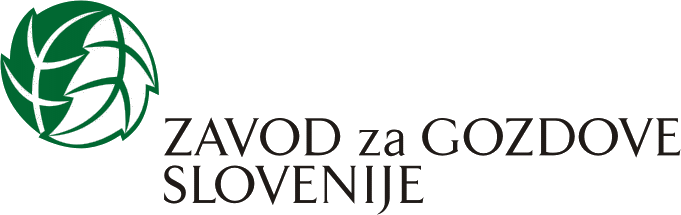 